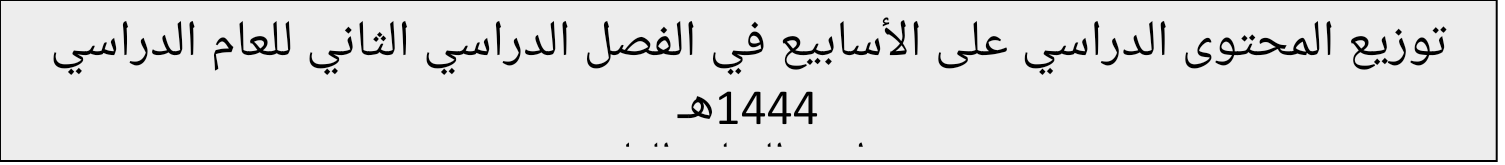 عبدالله بن ناصر البكران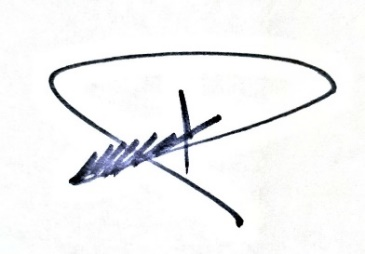                                                                                                                                    عبدالله بن ناصر البكران    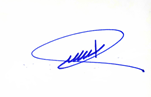 المرحلة:المتوسطةالصف:الأول الفصل الدراسيالثانيالمادة:الدراسات الاجتماعيةالأسبوعموضوعات المحتوىموضوعات المحتوىموضوعات المحتوىموضوعات المحتوىموضوعات المحتوىموضوعات المحتوىموضوعات المحتوىالأسبوع (1)10/5/1444هـ - 4/12/2022مإلى14/5/1444هـ - 8/12/2022مالوحدة الرابعة: العصر النبويالدرس الثالث عشر: شبه الجزيرة العربية قبل ظهور الإسلامالوحدة الرابعة: العصر النبويالدرس الثالث عشر: شبه الجزيرة العربية قبل ظهور الإسلامالوحدة الرابعة: العصر النبويالدرس الثالث عشر: شبه الجزيرة العربية قبل ظهور الإسلامالوحدة الرابعة: العصر النبويالدرس الثالث عشر: شبه الجزيرة العربية قبل ظهور الإسلامالوحدة الرابعة: العصر النبويالدرس الثالث عشر: شبه الجزيرة العربية قبل ظهور الإسلامالوحدة الرابعة: العصر النبويالدرس الثالث عشر: شبه الجزيرة العربية قبل ظهور الإسلامالوحدة الرابعة: العصر النبويالدرس الثالث عشر: شبه الجزيرة العربية قبل ظهور الإسلامالأسبوع (1)10/5/1444هـ - 4/12/2022مإلى14/5/1444هـ - 8/12/2022متابع الدرس الثالث عشر: شبه الجزيرة العربية قبل ظهور الإسلامتابع الدرس الثالث عشر: شبه الجزيرة العربية قبل ظهور الإسلامتابع الدرس الثالث عشر: شبه الجزيرة العربية قبل ظهور الإسلامتابع الدرس الثالث عشر: شبه الجزيرة العربية قبل ظهور الإسلامتابع الدرس الثالث عشر: شبه الجزيرة العربية قبل ظهور الإسلامتابع الدرس الثالث عشر: شبه الجزيرة العربية قبل ظهور الإسلامتابع الدرس الثالث عشر: شبه الجزيرة العربية قبل ظهور الإسلامالأسبوع (1)10/5/1444هـ - 4/12/2022مإلى14/5/1444هـ - 8/12/2022متابع الدرس الثالث عشر: شبه الجزيرة العربية قبل ظهور الإسلامتابع الدرس الثالث عشر: شبه الجزيرة العربية قبل ظهور الإسلامتابع الدرس الثالث عشر: شبه الجزيرة العربية قبل ظهور الإسلامتابع الدرس الثالث عشر: شبه الجزيرة العربية قبل ظهور الإسلامتابع الدرس الثالث عشر: شبه الجزيرة العربية قبل ظهور الإسلامتابع الدرس الثالث عشر: شبه الجزيرة العربية قبل ظهور الإسلامتابع الدرس الثالث عشر: شبه الجزيرة العربية قبل ظهور الإسلامالأسبوع (2)17/5/1444هـ-   11/12/2022مإلى21/5/1444هـ  -  15/12/2022مالدرس الرابع عشر: حياة النبي محمد  قبل البعثةالدرس الرابع عشر: حياة النبي محمد  قبل البعثةالدرس الرابع عشر: حياة النبي محمد  قبل البعثةالدرس الرابع عشر: حياة النبي محمد  قبل البعثةالدرس الرابع عشر: حياة النبي محمد  قبل البعثةالدرس الرابع عشر: حياة النبي محمد  قبل البعثةالدرس الرابع عشر: حياة النبي محمد  قبل البعثةالأسبوع (2)17/5/1444هـ-   11/12/2022مإلى21/5/1444هـ  -  15/12/2022متابع الدرس الرابع عشر: حياة النبي محمد  قبل البعثةتابع الدرس الرابع عشر: حياة النبي محمد  قبل البعثةتابع الدرس الرابع عشر: حياة النبي محمد  قبل البعثةتابع الدرس الرابع عشر: حياة النبي محمد  قبل البعثةتابع الدرس الرابع عشر: حياة النبي محمد  قبل البعثةتابع الدرس الرابع عشر: حياة النبي محمد  قبل البعثةتابع الدرس الرابع عشر: حياة النبي محمد  قبل البعثةالأسبوع (2)17/5/1444هـ-   11/12/2022مإلى21/5/1444هـ  -  15/12/2022متابع الدرس الرابع عشر: حياة النبي محمد  قبل البعثةتابع الدرس الرابع عشر: حياة النبي محمد  قبل البعثةتابع الدرس الرابع عشر: حياة النبي محمد  قبل البعثةتابع الدرس الرابع عشر: حياة النبي محمد  قبل البعثةتابع الدرس الرابع عشر: حياة النبي محمد  قبل البعثةتابع الدرس الرابع عشر: حياة النبي محمد  قبل البعثةتابع الدرس الرابع عشر: حياة النبي محمد  قبل البعثةالأسبوع (3)24/5/1444هـ   - 18/12/2022مإلى28/5/1444هـ  -  22/12/2022مإجازة مطولة: الأحدإجازة مطولة: الأحدإجازة مطولة: الأحدإجازة مطولة: الأحدإجازة مطولة: الأحدإجازة مطولة: الأحدإجازة مطولة: الأحدإجازة مطولة: الأحدالأسبوع (3)24/5/1444هـ   - 18/12/2022مإلى28/5/1444هـ  -  22/12/2022مإجازة مطولة: الأحدالدرس الخامس عشر: نزول الوحي والدعوةالدرس الخامس عشر: نزول الوحي والدعوةالدرس الخامس عشر: نزول الوحي والدعوةالدرس الخامس عشر: نزول الوحي والدعوةالدرس الخامس عشر: نزول الوحي والدعوةالدرس الخامس عشر: نزول الوحي والدعوةالدرس الخامس عشر: نزول الوحي والدعوةالأسبوع (3)24/5/1444هـ   - 18/12/2022مإلى28/5/1444هـ  -  22/12/2022مإجازة مطولة: الأحدتابع الدرس الخامس عشر: نزول الوحي والدعوةتابع الدرس الخامس عشر: نزول الوحي والدعوةتابع الدرس الخامس عشر: نزول الوحي والدعوةتابع الدرس الخامس عشر: نزول الوحي والدعوةتابع الدرس الخامس عشر: نزول الوحي والدعوةتابع الدرس الخامس عشر: نزول الوحي والدعوةتابع الدرس الخامس عشر: نزول الوحي والدعوةالأسبوع (3)24/5/1444هـ   - 18/12/2022مإلى28/5/1444هـ  -  22/12/2022مإجازة مطولة: الأحدتابع الدرس الخامس عشر: نزول الوحي والدعوةتابع الدرس الخامس عشر: نزول الوحي والدعوةتابع الدرس الخامس عشر: نزول الوحي والدعوةتابع الدرس الخامس عشر: نزول الوحي والدعوةتابع الدرس الخامس عشر: نزول الوحي والدعوةتابع الدرس الخامس عشر: نزول الوحي والدعوةتابع الدرس الخامس عشر: نزول الوحي والدعوةالأسبوع (4)1/6/1444هـ  - 25/12/2022مإلى5/6/1444هـ    - 29/12/2022مالدرس السادس عشر: هجرة النبي محمد الدرس السادس عشر: هجرة النبي محمد الدرس السادس عشر: هجرة النبي محمد الدرس السادس عشر: هجرة النبي محمد الدرس السادس عشر: هجرة النبي محمد الدرس السادس عشر: هجرة النبي محمد الدرس السادس عشر: هجرة النبي محمد الأسبوع (4)1/6/1444هـ  - 25/12/2022مإلى5/6/1444هـ    - 29/12/2022متابع الدرس السادس عشر: هجرة النبي محمد تابع الدرس السادس عشر: هجرة النبي محمد تابع الدرس السادس عشر: هجرة النبي محمد تابع الدرس السادس عشر: هجرة النبي محمد تابع الدرس السادس عشر: هجرة النبي محمد تابع الدرس السادس عشر: هجرة النبي محمد تابع الدرس السادس عشر: هجرة النبي محمد الأسبوع (4)1/6/1444هـ  - 25/12/2022مإلى5/6/1444هـ    - 29/12/2022متابع الدرس السادس عشر: هجرة النبي محمد تابع الدرس السادس عشر: هجرة النبي محمد تابع الدرس السادس عشر: هجرة النبي محمد تابع الدرس السادس عشر: هجرة النبي محمد تابع الدرس السادس عشر: هجرة النبي محمد تابع الدرس السادس عشر: هجرة النبي محمد تابع الدرس السادس عشر: هجرة النبي محمد الأسبوع (5)8/6/1444هـ    - 1/1/2023مإلى12/6/1444هـ   -   5/1/2023مالدرس السابع عشر: غزوات النبي محمد الدعوة إلى الإسلامالدرس السابع عشر: غزوات النبي محمد الدعوة إلى الإسلامالدرس السابع عشر: غزوات النبي محمد الدعوة إلى الإسلامالدرس السابع عشر: غزوات النبي محمد الدعوة إلى الإسلامالدرس السابع عشر: غزوات النبي محمد الدعوة إلى الإسلامالدرس السابع عشر: غزوات النبي محمد الدعوة إلى الإسلامالدرس السابع عشر: غزوات النبي محمد الدعوة إلى الإسلامالأسبوع (5)8/6/1444هـ    - 1/1/2023مإلى12/6/1444هـ   -   5/1/2023متابع الدرس السابع عشر: غزوات النبي محمد غزوة بدرتابع الدرس السابع عشر: غزوات النبي محمد غزوة بدرتابع الدرس السابع عشر: غزوات النبي محمد غزوة بدرتابع الدرس السابع عشر: غزوات النبي محمد غزوة بدرتابع الدرس السابع عشر: غزوات النبي محمد غزوة بدرتابع الدرس السابع عشر: غزوات النبي محمد غزوة بدرتابع الدرس السابع عشر: غزوات النبي محمد غزوة بدرالأسبوع (5)8/6/1444هـ    - 1/1/2023مإلى12/6/1444هـ   -   5/1/2023متابع الدرس السابع عشر: غزوات النبي محمد غزوة أحدتابع الدرس السابع عشر: غزوات النبي محمد غزوة أحدتابع الدرس السابع عشر: غزوات النبي محمد غزوة أحدتابع الدرس السابع عشر: غزوات النبي محمد غزوة أحدتابع الدرس السابع عشر: غزوات النبي محمد غزوة أحدتابع الدرس السابع عشر: غزوات النبي محمد غزوة أحدتابع الدرس السابع عشر: غزوات النبي محمد غزوة أحدالأسبوع (6)15/6/1444هـ     8/1/2023مإلى 19/6/1444هـ  -  12/1/2023متابع الدرس السابع عشر: غزوات النبي محمد غزوة الخندقتابع الدرس السابع عشر: غزوات النبي محمد غزوة الخندقتابع الدرس السابع عشر: غزوات النبي محمد غزوة الخندقتابع الدرس السابع عشر: غزوات النبي محمد غزوة الخندقتابع الدرس السابع عشر: غزوات النبي محمد غزوة الخندقتابع الدرس السابع عشر: غزوات النبي محمد غزوة الخندقتابع الدرس السابع عشر: غزوات النبي محمد غزوة الخندقالأسبوع (6)15/6/1444هـ     8/1/2023مإلى 19/6/1444هـ  -  12/1/2023متابع الدرس السابع عشر: غزوات النبي محمد فتح مكةتابع الدرس السابع عشر: غزوات النبي محمد فتح مكةتابع الدرس السابع عشر: غزوات النبي محمد فتح مكةتابع الدرس السابع عشر: غزوات النبي محمد فتح مكةتابع الدرس السابع عشر: غزوات النبي محمد فتح مكةتابع الدرس السابع عشر: غزوات النبي محمد فتح مكةتابع الدرس السابع عشر: غزوات النبي محمد فتح مكةالأسبوع (6)15/6/1444هـ     8/1/2023مإلى 19/6/1444هـ  -  12/1/2023متابع الدرس السابع عشر: غزوات النبي محمد تابع ـ فتح مكةتابع الدرس السابع عشر: غزوات النبي محمد تابع ـ فتح مكةتابع الدرس السابع عشر: غزوات النبي محمد تابع ـ فتح مكةتابع الدرس السابع عشر: غزوات النبي محمد تابع ـ فتح مكةتابع الدرس السابع عشر: غزوات النبي محمد تابع ـ فتح مكةتابع الدرس السابع عشر: غزوات النبي محمد تابع ـ فتح مكةتابع الدرس السابع عشر: غزوات النبي محمد تابع ـ فتح مكةالأسبوع (7)22/6/1444هـ   - 15/1/2023مإلى26/6/1444هـ -  19/1/2023مإجازة مطولة: الأحد والاثنينإجازة مطولة: الأحد والاثنينإجازة مطولة: الأحد والاثنينإجازة مطولة: الأحد والاثنينإجازة مطولة: الأحد والاثنينإجازة مطولة: الأحد والاثنينإجازة مطولة: الأحد والاثنينإجازة مطولة: الأحد والاثنينالأسبوع (7)22/6/1444هـ   - 15/1/2023مإلى26/6/1444هـ -  19/1/2023مإجازة مطولة: الأحد والاثنينالدرس الثامن عشر: شمائل النبي محمد الدرس الثامن عشر: شمائل النبي محمد الدرس الثامن عشر: شمائل النبي محمد الدرس الثامن عشر: شمائل النبي محمد الدرس الثامن عشر: شمائل النبي محمد الدرس الثامن عشر: شمائل النبي محمد الدرس الثامن عشر: شمائل النبي محمد الأسبوع (7)22/6/1444هـ   - 15/1/2023مإلى26/6/1444هـ -  19/1/2023مإجازة مطولة: الأحد والاثنينتابع الدرس الثامن عشر: شمائل النبي محمد تابع الدرس الثامن عشر: شمائل النبي محمد تابع الدرس الثامن عشر: شمائل النبي محمد تابع الدرس الثامن عشر: شمائل النبي محمد تابع الدرس الثامن عشر: شمائل النبي محمد تابع الدرس الثامن عشر: شمائل النبي محمد تابع الدرس الثامن عشر: شمائل النبي محمد الأسبوع (7)22/6/1444هـ   - 15/1/2023مإلى26/6/1444هـ -  19/1/2023مإجازة مطولة: الأحد والاثنينتابع الدرس الثامن عشر: شمائل النبي محمد تابع الدرس الثامن عشر: شمائل النبي محمد تابع الدرس الثامن عشر: شمائل النبي محمد تابع الدرس الثامن عشر: شمائل النبي محمد تابع الدرس الثامن عشر: شمائل النبي محمد تابع الدرس الثامن عشر: شمائل النبي محمد تابع الدرس الثامن عشر: شمائل النبي محمد الأسبوع (8)29/6/1444هـ  - 22/1/2023مإلى4/7/1444هـ  - 26/1/2023مالدرس التاسع عشر: حجًة الوداع ووفاة النبي محمد الدرس التاسع عشر: حجًة الوداع ووفاة النبي محمد الدرس التاسع عشر: حجًة الوداع ووفاة النبي محمد الدرس التاسع عشر: حجًة الوداع ووفاة النبي محمد الدرس التاسع عشر: حجًة الوداع ووفاة النبي محمد الدرس التاسع عشر: حجًة الوداع ووفاة النبي محمد الدرس التاسع عشر: حجًة الوداع ووفاة النبي محمد الأسبوع (8)29/6/1444هـ  - 22/1/2023مإلى4/7/1444هـ  - 26/1/2023متابع الدرس التاسع عشر: حجًة الوداع ووفاة النبي محمد تابع الدرس التاسع عشر: حجًة الوداع ووفاة النبي محمد تابع الدرس التاسع عشر: حجًة الوداع ووفاة النبي محمد تابع الدرس التاسع عشر: حجًة الوداع ووفاة النبي محمد تابع الدرس التاسع عشر: حجًة الوداع ووفاة النبي محمد تابع الدرس التاسع عشر: حجًة الوداع ووفاة النبي محمد تابع الدرس التاسع عشر: حجًة الوداع ووفاة النبي محمد الأسبوع (8)29/6/1444هـ  - 22/1/2023مإلى4/7/1444هـ  - 26/1/2023متابع الدرس التاسع عشر: حجًة الوداع ووفاة النبي محمد تابع الدرس التاسع عشر: حجًة الوداع ووفاة النبي محمد تابع الدرس التاسع عشر: حجًة الوداع ووفاة النبي محمد تابع الدرس التاسع عشر: حجًة الوداع ووفاة النبي محمد تابع الدرس التاسع عشر: حجًة الوداع ووفاة النبي محمد تابع الدرس التاسع عشر: حجًة الوداع ووفاة النبي محمد تابع الدرس التاسع عشر: حجًة الوداع ووفاة النبي محمد الأسبوع (9)7/7/1444هـ   - 29/1/2023مإلى11/7/1444هـ   -  2/2/2023مالوحدة الخامسة: عصر الخلفاء الراشدين الدرس العشرون: الخلفاء الراشدون   :أخلاقهم وخلافتهمالوحدة الخامسة: عصر الخلفاء الراشدين الدرس العشرون: الخلفاء الراشدون   :أخلاقهم وخلافتهمالوحدة الخامسة: عصر الخلفاء الراشدين الدرس العشرون: الخلفاء الراشدون   :أخلاقهم وخلافتهمالوحدة الخامسة: عصر الخلفاء الراشدين الدرس العشرون: الخلفاء الراشدون   :أخلاقهم وخلافتهمالوحدة الخامسة: عصر الخلفاء الراشدين الدرس العشرون: الخلفاء الراشدون   :أخلاقهم وخلافتهمالوحدة الخامسة: عصر الخلفاء الراشدين الدرس العشرون: الخلفاء الراشدون   :أخلاقهم وخلافتهمالوحدة الخامسة: عصر الخلفاء الراشدين الدرس العشرون: الخلفاء الراشدون   :أخلاقهم وخلافتهمالأسبوع (9)7/7/1444هـ   - 29/1/2023مإلى11/7/1444هـ   -  2/2/2023متابع الدرس العشرون: الخلفاء الراشدون   :أخلاقهم وخلافتهمتابع الدرس العشرون: الخلفاء الراشدون   :أخلاقهم وخلافتهمتابع الدرس العشرون: الخلفاء الراشدون   :أخلاقهم وخلافتهمتابع الدرس العشرون: الخلفاء الراشدون   :أخلاقهم وخلافتهمتابع الدرس العشرون: الخلفاء الراشدون   :أخلاقهم وخلافتهمتابع الدرس العشرون: الخلفاء الراشدون   :أخلاقهم وخلافتهمتابع الدرس العشرون: الخلفاء الراشدون   :أخلاقهم وخلافتهمالأسبوع (9)7/7/1444هـ   - 29/1/2023مإلى11/7/1444هـ   -  2/2/2023متابع الدرس العشرون: الخلفاء الراشدون   :أخلاقهم وخلافتهمتابع الدرس العشرون: الخلفاء الراشدون   :أخلاقهم وخلافتهمتابع الدرس العشرون: الخلفاء الراشدون   :أخلاقهم وخلافتهمتابع الدرس العشرون: الخلفاء الراشدون   :أخلاقهم وخلافتهمتابع الدرس العشرون: الخلفاء الراشدون   :أخلاقهم وخلافتهمتابع الدرس العشرون: الخلفاء الراشدون   :أخلاقهم وخلافتهمتابع الدرس العشرون: الخلفاء الراشدون   :أخلاقهم وخلافتهمالأسبوع (10)14/7/1444هـ    - 5/2/2023مإلى18/7/1444هـ    9/2/2023مالدرس الحادي والعشرون: أعمال الخلفاء الراشدين الدرس الحادي والعشرون: أعمال الخلفاء الراشدين الدرس الحادي والعشرون: أعمال الخلفاء الراشدين الدرس الحادي والعشرون: أعمال الخلفاء الراشدين الدرس الحادي والعشرون: أعمال الخلفاء الراشدين الدرس الحادي والعشرون: أعمال الخلفاء الراشدين الدرس الحادي والعشرون: أعمال الخلفاء الراشدين الأسبوع (10)14/7/1444هـ    - 5/2/2023مإلى18/7/1444هـ    9/2/2023متابع الدرس الحادي والعشرون: أعمال الخلفاء الراشدين تابع الدرس الحادي والعشرون: أعمال الخلفاء الراشدين تابع الدرس الحادي والعشرون: أعمال الخلفاء الراشدين تابع الدرس الحادي والعشرون: أعمال الخلفاء الراشدين تابع الدرس الحادي والعشرون: أعمال الخلفاء الراشدين تابع الدرس الحادي والعشرون: أعمال الخلفاء الراشدين تابع الدرس الحادي والعشرون: أعمال الخلفاء الراشدين الأسبوع (10)14/7/1444هـ    - 5/2/2023مإلى18/7/1444هـ    9/2/2023متابع الدرس الحادي والعشرون: أعمال الخلفاء الراشدين تابع الدرس الحادي والعشرون: أعمال الخلفاء الراشدين تابع الدرس الحادي والعشرون: أعمال الخلفاء الراشدين تابع الدرس الحادي والعشرون: أعمال الخلفاء الراشدين تابع الدرس الحادي والعشرون: أعمال الخلفاء الراشدين تابع الدرس الحادي والعشرون: أعمال الخلفاء الراشدين تابع الدرس الحادي والعشرون: أعمال الخلفاء الراشدين الأسبوع (11)21/7/1444هـ   - 12/2/2023مإلى25/7/1444هـ  -  16/2/2023مالدرس الثاني والعشرون: جهود الخلفاء الراشدين  في نشر الإسلامالدرس الثاني والعشرون: جهود الخلفاء الراشدين  في نشر الإسلامالدرس الثاني والعشرون: جهود الخلفاء الراشدين  في نشر الإسلامالدرس الثاني والعشرون: جهود الخلفاء الراشدين  في نشر الإسلامالدرس الثاني والعشرون: جهود الخلفاء الراشدين  في نشر الإسلامالدرس الثاني والعشرون: جهود الخلفاء الراشدين  في نشر الإسلامالدرس الثاني والعشرون: جهود الخلفاء الراشدين  في نشر الإسلامالأسبوع (11)21/7/1444هـ   - 12/2/2023مإلى25/7/1444هـ  -  16/2/2023متابع الدرس الثاني والعشرون: جهود الخلفاء الراشدين  في نشر الإسلامتابع الدرس الثاني والعشرون: جهود الخلفاء الراشدين  في نشر الإسلامتابع الدرس الثاني والعشرون: جهود الخلفاء الراشدين  في نشر الإسلامتابع الدرس الثاني والعشرون: جهود الخلفاء الراشدين  في نشر الإسلامتابع الدرس الثاني والعشرون: جهود الخلفاء الراشدين  في نشر الإسلامتابع الدرس الثاني والعشرون: جهود الخلفاء الراشدين  في نشر الإسلامتابع الدرس الثاني والعشرون: جهود الخلفاء الراشدين  في نشر الإسلامالأسبوع (11)21/7/1444هـ   - 12/2/2023مإلى25/7/1444هـ  -  16/2/2023متابع الدرس الثاني والعشرون: جهود الخلفاء الراشدين  في نشر الإسلامتابع الدرس الثاني والعشرون: جهود الخلفاء الراشدين  في نشر الإسلامتابع الدرس الثاني والعشرون: جهود الخلفاء الراشدين  في نشر الإسلامتابع الدرس الثاني والعشرون: جهود الخلفاء الراشدين  في نشر الإسلامتابع الدرس الثاني والعشرون: جهود الخلفاء الراشدين  في نشر الإسلامتابع الدرس الثاني والعشرون: جهود الخلفاء الراشدين  في نشر الإسلامتابع الدرس الثاني والعشرون: جهود الخلفاء الراشدين  في نشر الإسلامالأسبوع (12)28/7/1444هـ -   19/2/2023مإلى3/8/1444هـ  -  23/2/2023مإجازة يوم التأسيس: الأربعاء والخميسالدرس الثالث والعشرون: المبادئ والقيم الإسلامية في عصر الخلفاء الراشدينالدرس الثالث والعشرون: المبادئ والقيم الإسلامية في عصر الخلفاء الراشدينالدرس الثالث والعشرون: المبادئ والقيم الإسلامية في عصر الخلفاء الراشدينالدرس الثالث والعشرون: المبادئ والقيم الإسلامية في عصر الخلفاء الراشدينالدرس الثالث والعشرون: المبادئ والقيم الإسلامية في عصر الخلفاء الراشدينالدرس الثالث والعشرون: المبادئ والقيم الإسلامية في عصر الخلفاء الراشدينالدرس الثالث والعشرون: المبادئ والقيم الإسلامية في عصر الخلفاء الراشدينالأسبوع (12)28/7/1444هـ -   19/2/2023مإلى3/8/1444هـ  -  23/2/2023مإجازة يوم التأسيس: الأربعاء والخميستابع الدرس الثالث والعشرون: المبادئ والقيم الإسلامية في عصر الخلفاء الراشدينتابع الدرس الثالث والعشرون: المبادئ والقيم الإسلامية في عصر الخلفاء الراشدينتابع الدرس الثالث والعشرون: المبادئ والقيم الإسلامية في عصر الخلفاء الراشدينتابع الدرس الثالث والعشرون: المبادئ والقيم الإسلامية في عصر الخلفاء الراشدينتابع الدرس الثالث والعشرون: المبادئ والقيم الإسلامية في عصر الخلفاء الراشدينتابع الدرس الثالث والعشرون: المبادئ والقيم الإسلامية في عصر الخلفاء الراشدينتابع الدرس الثالث والعشرون: المبادئ والقيم الإسلامية في عصر الخلفاء الراشدينالأسبوع (12)28/7/1444هـ -   19/2/2023مإلى3/8/1444هـ  -  23/2/2023مإجازة يوم التأسيس: الأربعاء والخميستابع الدرس الثالث والعشرون: المبادئ والقيم الإسلامية في عصر الخلفاء الراشدينتابع الدرس الثالث والعشرون: المبادئ والقيم الإسلامية في عصر الخلفاء الراشدينتابع الدرس الثالث والعشرون: المبادئ والقيم الإسلامية في عصر الخلفاء الراشدينتابع الدرس الثالث والعشرون: المبادئ والقيم الإسلامية في عصر الخلفاء الراشدينتابع الدرس الثالث والعشرون: المبادئ والقيم الإسلامية في عصر الخلفاء الراشدينتابع الدرس الثالث والعشرون: المبادئ والقيم الإسلامية في عصر الخلفاء الراشدينتابع الدرس الثالث والعشرون: المبادئ والقيم الإسلامية في عصر الخلفاء الراشدينالأسبوع (12)28/7/1444هـ -   19/2/2023مإلى3/8/1444هـ  -  23/2/2023مإجازة يوم التأسيس: الأربعاء والخميسإجازة يوم التأسيس: الأربعاء والخميسإجازة يوم التأسيس: الأربعاء والخميسإجازة يوم التأسيس: الأربعاء والخميسإجازة يوم التأسيس: الأربعاء والخميسإجازة يوم التأسيس: الأربعاء والخميسإجازة يوم التأسيس: الأربعاء والخميسإجازة يوم التأسيس: الأربعاء والخميسالأسبوع (13)الاختبارات6/8/1444هـ  - 26/2/2023مإلى10/8/1444هـ   - 2/3/2023ماختبار نهاية الفصل الدراسي الثانياختبار نهاية الفصل الدراسي الثانياختبار نهاية الفصل الدراسي الثانياختبار نهاية الفصل الدراسي الثانياختبار نهاية الفصل الدراسي الثانياختبار نهاية الفصل الدراسي الثانياختبار نهاية الفصل الدراسي الثانيالمرحلة:المتوسطةالصف:الأولالفصل الدراسيالثالثالمادة:الدراسات الاجتماعية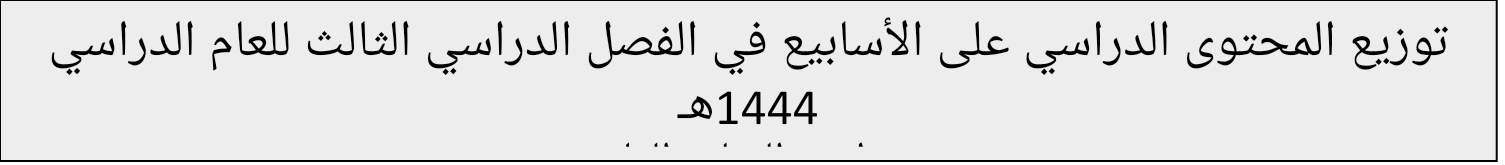 الأسبوعموضوعات المحتوىموضوعات المحتوىموضوعات المحتوىموضوعات المحتوىموضوعات المحتوىموضوعات المحتوىموضوعات المحتوىالأسبوع (1)20/8/1444هـ - 12/3/2023مإلى24/8/1444هـ - 16/3/2023مالوحدة السادسة: الهوية الشخصيةالدرس الرابع والعشرون: الهوية الذاتيةالوحدة السادسة: الهوية الشخصيةالدرس الرابع والعشرون: الهوية الذاتيةالوحدة السادسة: الهوية الشخصيةالدرس الرابع والعشرون: الهوية الذاتيةالوحدة السادسة: الهوية الشخصيةالدرس الرابع والعشرون: الهوية الذاتيةالوحدة السادسة: الهوية الشخصيةالدرس الرابع والعشرون: الهوية الذاتيةالوحدة السادسة: الهوية الشخصيةالدرس الرابع والعشرون: الهوية الذاتيةالوحدة السادسة: الهوية الشخصيةالدرس الرابع والعشرون: الهوية الذاتيةالأسبوع (1)20/8/1444هـ - 12/3/2023مإلى24/8/1444هـ - 16/3/2023متابع الدرس الرابع والعشرون: الهوية الذاتيةتابع الدرس الرابع والعشرون: الهوية الذاتيةتابع الدرس الرابع والعشرون: الهوية الذاتيةتابع الدرس الرابع والعشرون: الهوية الذاتيةتابع الدرس الرابع والعشرون: الهوية الذاتيةتابع الدرس الرابع والعشرون: الهوية الذاتيةتابع الدرس الرابع والعشرون: الهوية الذاتيةالأسبوع (1)20/8/1444هـ - 12/3/2023مإلى24/8/1444هـ - 16/3/2023متابع الدرس الرابع والعشرون: الهوية الذاتيةتابع الدرس الرابع والعشرون: الهوية الذاتيةتابع الدرس الرابع والعشرون: الهوية الذاتيةتابع الدرس الرابع والعشرون: الهوية الذاتيةتابع الدرس الرابع والعشرون: الهوية الذاتيةتابع الدرس الرابع والعشرون: الهوية الذاتيةتابع الدرس الرابع والعشرون: الهوية الذاتيةالأسبوع (2)27/8/1444هـ-   19/3/2023مإلى1/9/1444هـ  -  23/3/2023مالدرس الخامس والعشرون: التنمية الذاتيةالدرس الخامس والعشرون: التنمية الذاتيةالدرس الخامس والعشرون: التنمية الذاتيةالدرس الخامس والعشرون: التنمية الذاتيةالدرس الخامس والعشرون: التنمية الذاتيةالدرس الخامس والعشرون: التنمية الذاتيةالدرس الخامس والعشرون: التنمية الذاتيةالأسبوع (2)27/8/1444هـ-   19/3/2023مإلى1/9/1444هـ  -  23/3/2023متابع الدرس الخامس والعشرون: التنمية الذاتيةتابع الدرس الخامس والعشرون: التنمية الذاتيةتابع الدرس الخامس والعشرون: التنمية الذاتيةتابع الدرس الخامس والعشرون: التنمية الذاتيةتابع الدرس الخامس والعشرون: التنمية الذاتيةتابع الدرس الخامس والعشرون: التنمية الذاتيةتابع الدرس الخامس والعشرون: التنمية الذاتيةالأسبوع (2)27/8/1444هـ-   19/3/2023مإلى1/9/1444هـ  -  23/3/2023متابع الدرس الخامس والعشرون: التنمية الذاتيةتابع الدرس الخامس والعشرون: التنمية الذاتيةتابع الدرس الخامس والعشرون: التنمية الذاتيةتابع الدرس الخامس والعشرون: التنمية الذاتيةتابع الدرس الخامس والعشرون: التنمية الذاتيةتابع الدرس الخامس والعشرون: التنمية الذاتيةتابع الدرس الخامس والعشرون: التنمية الذاتيةالأسبوع (3)4/9/1444هـ   - 26/3/2023مإلى8/9/1444هـ  -  30/3/2023مالدرس السادس والعشرون: التفاعل الاجتماعيالدرس السادس والعشرون: التفاعل الاجتماعيالدرس السادس والعشرون: التفاعل الاجتماعيالدرس السادس والعشرون: التفاعل الاجتماعيالدرس السادس والعشرون: التفاعل الاجتماعيالدرس السادس والعشرون: التفاعل الاجتماعيالدرس السادس والعشرون: التفاعل الاجتماعيالأسبوع (3)4/9/1444هـ   - 26/3/2023مإلى8/9/1444هـ  -  30/3/2023متابع الدرس السادس والعشرون: التفاعل الاجتماعيتابع الدرس السادس والعشرون: التفاعل الاجتماعيتابع الدرس السادس والعشرون: التفاعل الاجتماعيتابع الدرس السادس والعشرون: التفاعل الاجتماعيتابع الدرس السادس والعشرون: التفاعل الاجتماعيتابع الدرس السادس والعشرون: التفاعل الاجتماعيتابع الدرس السادس والعشرون: التفاعل الاجتماعيالأسبوع (3)4/9/1444هـ   - 26/3/2023مإلى8/9/1444هـ  -  30/3/2023متابع الدرس السادس والعشرون: التفاعل الاجتماعيتابع الدرس السادس والعشرون: التفاعل الاجتماعيتابع الدرس السادس والعشرون: التفاعل الاجتماعيتابع الدرس السادس والعشرون: التفاعل الاجتماعيتابع الدرس السادس والعشرون: التفاعل الاجتماعيتابع الدرس السادس والعشرون: التفاعل الاجتماعيتابع الدرس السادس والعشرون: التفاعل الاجتماعيالأسبوع (4)11/9/1444هـ  - 2/4/2023مإلى15/9/1444هـ    - 6/4/2023مالوحدة السابعة: الأمن الوطنيالدرس السابع والعشرون: مفهوم الأمن الوطنيالوحدة السابعة: الأمن الوطنيالدرس السابع والعشرون: مفهوم الأمن الوطنيالوحدة السابعة: الأمن الوطنيالدرس السابع والعشرون: مفهوم الأمن الوطنيالوحدة السابعة: الأمن الوطنيالدرس السابع والعشرون: مفهوم الأمن الوطنيالوحدة السابعة: الأمن الوطنيالدرس السابع والعشرون: مفهوم الأمن الوطنيالوحدة السابعة: الأمن الوطنيالدرس السابع والعشرون: مفهوم الأمن الوطنيالوحدة السابعة: الأمن الوطنيالدرس السابع والعشرون: مفهوم الأمن الوطنيالأسبوع (4)11/9/1444هـ  - 2/4/2023مإلى15/9/1444هـ    - 6/4/2023متابع الدرس السابع والعشرون: مفهوم الأمن الوطنيتابع الدرس السابع والعشرون: مفهوم الأمن الوطنيتابع الدرس السابع والعشرون: مفهوم الأمن الوطنيتابع الدرس السابع والعشرون: مفهوم الأمن الوطنيتابع الدرس السابع والعشرون: مفهوم الأمن الوطنيتابع الدرس السابع والعشرون: مفهوم الأمن الوطنيتابع الدرس السابع والعشرون: مفهوم الأمن الوطنيالأسبوع (4)11/9/1444هـ  - 2/4/2023مإلى15/9/1444هـ    - 6/4/2023متابع الدرس السابع والعشرون: مفهوم الأمن الوطنيتابع الدرس السابع والعشرون: مفهوم الأمن الوطنيتابع الدرس السابع والعشرون: مفهوم الأمن الوطنيتابع الدرس السابع والعشرون: مفهوم الأمن الوطنيتابع الدرس السابع والعشرون: مفهوم الأمن الوطنيتابع الدرس السابع والعشرون: مفهوم الأمن الوطنيتابع الدرس السابع والعشرون: مفهوم الأمن الوطنيالأسبوع (5)18/9/1444هـ    - 9/4/2023مإلى22/9/1444هـ   -   13/4/2023مالدرس الثامن والعشرون: ركائز الأمن الوطنيالدرس الثامن والعشرون: ركائز الأمن الوطنيالدرس الثامن والعشرون: ركائز الأمن الوطنيالدرس الثامن والعشرون: ركائز الأمن الوطنيالدرس الثامن والعشرون: ركائز الأمن الوطنيالدرس الثامن والعشرون: ركائز الأمن الوطنيالدرس الثامن والعشرون: ركائز الأمن الوطنيالأسبوع (5)18/9/1444هـ    - 9/4/2023مإلى22/9/1444هـ   -   13/4/2023متابع الدرس الثامن والعشرون: ركائز الأمن الوطنيتابع الدرس الثامن والعشرون: ركائز الأمن الوطنيتابع الدرس الثامن والعشرون: ركائز الأمن الوطنيتابع الدرس الثامن والعشرون: ركائز الأمن الوطنيتابع الدرس الثامن والعشرون: ركائز الأمن الوطنيتابع الدرس الثامن والعشرون: ركائز الأمن الوطنيتابع الدرس الثامن والعشرون: ركائز الأمن الوطنيالأسبوع (5)18/9/1444هـ    - 9/4/2023مإلى22/9/1444هـ   -   13/4/2023متابع الدرس الثامن والعشرون: ركائز الأمن الوطنيتابع الدرس الثامن والعشرون: ركائز الأمن الوطنيتابع الدرس الثامن والعشرون: ركائز الأمن الوطنيتابع الدرس الثامن والعشرون: ركائز الأمن الوطنيتابع الدرس الثامن والعشرون: ركائز الأمن الوطنيتابع الدرس الثامن والعشرون: ركائز الأمن الوطنيتابع الدرس الثامن والعشرون: ركائز الأمن الوطنيالأسبوع (6)10/10/1444هـ     30/4/2023مإلى 14/10/1444هـ  -  4/5/2023مالدرس التاسع والعشرون: مجالات الأمن الوطنيالدرس التاسع والعشرون: مجالات الأمن الوطنيالدرس التاسع والعشرون: مجالات الأمن الوطنيالدرس التاسع والعشرون: مجالات الأمن الوطنيالدرس التاسع والعشرون: مجالات الأمن الوطنيالدرس التاسع والعشرون: مجالات الأمن الوطنيالدرس التاسع والعشرون: مجالات الأمن الوطنيالأسبوع (6)10/10/1444هـ     30/4/2023مإلى 14/10/1444هـ  -  4/5/2023متابع الدرس التاسع والعشرون: مجالات الأمن الوطنيتابع الدرس التاسع والعشرون: مجالات الأمن الوطنيتابع الدرس التاسع والعشرون: مجالات الأمن الوطنيتابع الدرس التاسع والعشرون: مجالات الأمن الوطنيتابع الدرس التاسع والعشرون: مجالات الأمن الوطنيتابع الدرس التاسع والعشرون: مجالات الأمن الوطنيتابع الدرس التاسع والعشرون: مجالات الأمن الوطنيالأسبوع (6)10/10/1444هـ     30/4/2023مإلى 14/10/1444هـ  -  4/5/2023متابع الدرس التاسع والعشرون: مجالات الأمن الوطنيتابع الدرس التاسع والعشرون: مجالات الأمن الوطنيتابع الدرس التاسع والعشرون: مجالات الأمن الوطنيتابع الدرس التاسع والعشرون: مجالات الأمن الوطنيتابع الدرس التاسع والعشرون: مجالات الأمن الوطنيتابع الدرس التاسع والعشرون: مجالات الأمن الوطنيتابع الدرس التاسع والعشرون: مجالات الأمن الوطنيالأسبوع (7)17/10/1444هـ   - 7/5/2023مإلى21/10/1444هـ -  11/5/2023مالدرس الثلاثون: مؤسسات الأمن الوطنيالدرس الثلاثون: مؤسسات الأمن الوطنيالدرس الثلاثون: مؤسسات الأمن الوطنيالدرس الثلاثون: مؤسسات الأمن الوطنيالدرس الثلاثون: مؤسسات الأمن الوطنيالدرس الثلاثون: مؤسسات الأمن الوطنيالدرس الثلاثون: مؤسسات الأمن الوطنيالأسبوع (7)17/10/1444هـ   - 7/5/2023مإلى21/10/1444هـ -  11/5/2023متابع الدرس الثلاثون: مؤسسات الأمن الوطنيتابع الدرس الثلاثون: مؤسسات الأمن الوطنيتابع الدرس الثلاثون: مؤسسات الأمن الوطنيتابع الدرس الثلاثون: مؤسسات الأمن الوطنيتابع الدرس الثلاثون: مؤسسات الأمن الوطنيتابع الدرس الثلاثون: مؤسسات الأمن الوطنيتابع الدرس الثلاثون: مؤسسات الأمن الوطنيالأسبوع (7)17/10/1444هـ   - 7/5/2023مإلى21/10/1444هـ -  11/5/2023متابع الدرس الثلاثون: مؤسسات الأمن الوطنيتابع الدرس الثلاثون: مؤسسات الأمن الوطنيتابع الدرس الثلاثون: مؤسسات الأمن الوطنيتابع الدرس الثلاثون: مؤسسات الأمن الوطنيتابع الدرس الثلاثون: مؤسسات الأمن الوطنيتابع الدرس الثلاثون: مؤسسات الأمن الوطنيتابع الدرس الثلاثون: مؤسسات الأمن الوطنيالأسبوع (8)24/10/1444هـ  - 14/5/2023مإلى28/10/1444هـ  - 18/5/2023مالدرس الحادي والثلاثون: المواطن والأمن الوطنيالدرس الحادي والثلاثون: المواطن والأمن الوطنيالدرس الحادي والثلاثون: المواطن والأمن الوطنيالدرس الحادي والثلاثون: المواطن والأمن الوطنيالدرس الحادي والثلاثون: المواطن والأمن الوطنيالدرس الحادي والثلاثون: المواطن والأمن الوطنيالدرس الحادي والثلاثون: المواطن والأمن الوطنيالأسبوع (8)24/10/1444هـ  - 14/5/2023مإلى28/10/1444هـ  - 18/5/2023متابع الدرس الحادي والثلاثون: المواطن والأمن الوطنيتابع الدرس الحادي والثلاثون: المواطن والأمن الوطنيتابع الدرس الحادي والثلاثون: المواطن والأمن الوطنيتابع الدرس الحادي والثلاثون: المواطن والأمن الوطنيتابع الدرس الحادي والثلاثون: المواطن والأمن الوطنيتابع الدرس الحادي والثلاثون: المواطن والأمن الوطنيتابع الدرس الحادي والثلاثون: المواطن والأمن الوطنيالأسبوع (8)24/10/1444هـ  - 14/5/2023مإلى28/10/1444هـ  - 18/5/2023متابع الدرس الحادي والثلاثون: المواطن والأمن الوطنيتابع الدرس الحادي والثلاثون: المواطن والأمن الوطنيتابع الدرس الحادي والثلاثون: المواطن والأمن الوطنيتابع الدرس الحادي والثلاثون: المواطن والأمن الوطنيتابع الدرس الحادي والثلاثون: المواطن والأمن الوطنيتابع الدرس الحادي والثلاثون: المواطن والأمن الوطنيتابع الدرس الحادي والثلاثون: المواطن والأمن الوطنيالأسبوع (9)1/11/1444هـ   - 21/5/2023مإلى5/11/1444هـ   -  26/5/2023مالوحدة الثامنة: الحوارالدرس الثاني والثلاثون: مفهوم الحوار وأهميتهالوحدة الثامنة: الحوارالدرس الثاني والثلاثون: مفهوم الحوار وأهميتهالوحدة الثامنة: الحوارالدرس الثاني والثلاثون: مفهوم الحوار وأهميتهالوحدة الثامنة: الحوارالدرس الثاني والثلاثون: مفهوم الحوار وأهميتهالوحدة الثامنة: الحوارالدرس الثاني والثلاثون: مفهوم الحوار وأهميتهالوحدة الثامنة: الحوارالدرس الثاني والثلاثون: مفهوم الحوار وأهميتهالوحدة الثامنة: الحوارالدرس الثاني والثلاثون: مفهوم الحوار وأهميتهالأسبوع (9)1/11/1444هـ   - 21/5/2023مإلى5/11/1444هـ   -  26/5/2023متابع الدرس الثاني والثلاثون: مفهوم الحوار وأهميتهتابع الدرس الثاني والثلاثون: مفهوم الحوار وأهميتهتابع الدرس الثاني والثلاثون: مفهوم الحوار وأهميتهتابع الدرس الثاني والثلاثون: مفهوم الحوار وأهميتهتابع الدرس الثاني والثلاثون: مفهوم الحوار وأهميتهتابع الدرس الثاني والثلاثون: مفهوم الحوار وأهميتهتابع الدرس الثاني والثلاثون: مفهوم الحوار وأهميتهالأسبوع (9)1/11/1444هـ   - 21/5/2023مإلى5/11/1444هـ   -  26/5/2023متابع الدرس الثاني والثلاثون: مفهوم الحوار وأهميتهتابع الدرس الثاني والثلاثون: مفهوم الحوار وأهميتهتابع الدرس الثاني والثلاثون: مفهوم الحوار وأهميتهتابع الدرس الثاني والثلاثون: مفهوم الحوار وأهميتهتابع الدرس الثاني والثلاثون: مفهوم الحوار وأهميتهتابع الدرس الثاني والثلاثون: مفهوم الحوار وأهميتهتابع الدرس الثاني والثلاثون: مفهوم الحوار وأهميتهالأسبوع (10)8/11/1444هـ    - 28/5/2023مإلى12/11/1444هـ    1/6/2023مإجازة مطولة: الأحد والاثنينالدرس الثالث والثلاثون: أركان الحوارالدرس الثالث والثلاثون: أركان الحوارالدرس الثالث والثلاثون: أركان الحوارالدرس الثالث والثلاثون: أركان الحوارالدرس الثالث والثلاثون: أركان الحوارالدرس الثالث والثلاثون: أركان الحوارالدرس الثالث والثلاثون: أركان الحوارالأسبوع (10)8/11/1444هـ    - 28/5/2023مإلى12/11/1444هـ    1/6/2023مإجازة مطولة: الأحد والاثنينتابع الدرس الثالث والثلاثون: أركان الحوارتابع الدرس الثالث والثلاثون: أركان الحوارتابع الدرس الثالث والثلاثون: أركان الحوارتابع الدرس الثالث والثلاثون: أركان الحوارتابع الدرس الثالث والثلاثون: أركان الحوارتابع الدرس الثالث والثلاثون: أركان الحوارتابع الدرس الثالث والثلاثون: أركان الحوارالأسبوع (10)8/11/1444هـ    - 28/5/2023مإلى12/11/1444هـ    1/6/2023مإجازة مطولة: الأحد والاثنينتابع الدرس الثالث والثلاثون: أركان الحوارتابع الدرس الثالث والثلاثون: أركان الحوارتابع الدرس الثالث والثلاثون: أركان الحوارتابع الدرس الثالث والثلاثون: أركان الحوارتابع الدرس الثالث والثلاثون: أركان الحوارتابع الدرس الثالث والثلاثون: أركان الحوارتابع الدرس الثالث والثلاثون: أركان الحوارالأسبوع (11)15/11/1444هـ   - 4/6/2023مإلى19/11/1444هـ  -  8/6/2023مالدرس الرابع والثلاثون: آداب الحوارالدرس الرابع والثلاثون: آداب الحوارالدرس الرابع والثلاثون: آداب الحوارالدرس الرابع والثلاثون: آداب الحوارالدرس الرابع والثلاثون: آداب الحوارالدرس الرابع والثلاثون: آداب الحوارالدرس الرابع والثلاثون: آداب الحوارالأسبوع (11)15/11/1444هـ   - 4/6/2023مإلى19/11/1444هـ  -  8/6/2023متابع الدرس الرابع والثلاثون: آداب الحوارتابع الدرس الرابع والثلاثون: آداب الحوارتابع الدرس الرابع والثلاثون: آداب الحوارتابع الدرس الرابع والثلاثون: آداب الحوارتابع الدرس الرابع والثلاثون: آداب الحوارتابع الدرس الرابع والثلاثون: آداب الحوارتابع الدرس الرابع والثلاثون: آداب الحوارالأسبوع (11)15/11/1444هـ   - 4/6/2023مإلى19/11/1444هـ  -  8/6/2023متابع الدرس الرابع والثلاثون: آداب الحوارتابع الدرس الرابع والثلاثون: آداب الحوارتابع الدرس الرابع والثلاثون: آداب الحوارتابع الدرس الرابع والثلاثون: آداب الحوارتابع الدرس الرابع والثلاثون: آداب الحوارتابع الدرس الرابع والثلاثون: آداب الحوارتابع الدرس الرابع والثلاثون: آداب الحوارالأسبوع (12)22/11/1444هـ -   11/6/2023مإلى26/11/1444هـ  -  15/6/2023مالدرس الخامس والثلاثون: الحوار الوطنيالدرس الخامس والثلاثون: الحوار الوطنيالدرس الخامس والثلاثون: الحوار الوطنيالدرس الخامس والثلاثون: الحوار الوطنيالدرس الخامس والثلاثون: الحوار الوطنيالدرس الخامس والثلاثون: الحوار الوطنيالدرس الخامس والثلاثون: الحوار الوطنيالأسبوع (12)22/11/1444هـ -   11/6/2023مإلى26/11/1444هـ  -  15/6/2023متابع الدرس الخامس والثلاثون: الحوار الوطنيتابع الدرس الخامس والثلاثون: الحوار الوطنيتابع الدرس الخامس والثلاثون: الحوار الوطنيتابع الدرس الخامس والثلاثون: الحوار الوطنيتابع الدرس الخامس والثلاثون: الحوار الوطنيتابع الدرس الخامس والثلاثون: الحوار الوطنيتابع الدرس الخامس والثلاثون: الحوار الوطنيالأسبوع (12)22/11/1444هـ -   11/6/2023مإلى26/11/1444هـ  -  15/6/2023متابع الدرس الخامس والثلاثون: الحوار الوطنيتابع الدرس الخامس والثلاثون: الحوار الوطنيتابع الدرس الخامس والثلاثون: الحوار الوطنيتابع الدرس الخامس والثلاثون: الحوار الوطنيتابع الدرس الخامس والثلاثون: الحوار الوطنيتابع الدرس الخامس والثلاثون: الحوار الوطنيتابع الدرس الخامس والثلاثون: الحوار الوطنيالأسبوع (13)الاختبارات29/11/1444هـ  - 18/6/2023مإلى4/12/1444هـ   - 22/6/2023ماختبار نهاية الفصل الدراسي الثالثاختبار نهاية الفصل الدراسي الثالثاختبار نهاية الفصل الدراسي الثالثاختبار نهاية الفصل الدراسي الثالثاختبار نهاية الفصل الدراسي الثالثاختبار نهاية الفصل الدراسي الثالثاختبار نهاية الفصل الدراسي الثالث